Аналитическая справка по итогам внутренней оценки качества образования в структурном подразделении «Детский сад комбинированного вида «Аленький цветочек» МБДОУ"Детский сад "Планета детства" комбинированного вида"Срок проведения ВСОКО: с 06.03.2023г. по 24.03.2023г.Основание проведения внутренней оценки качества образованияПоложение о внутренней системе оценки качества образования;Положение о внутреннем контроле в дошкольной образовательной организации.Цель ВСОКО: установление соответствия качества дошкольного образования в ДОУ Федеральным государственным образовательным стандартам дошкольного образования. Направления ВСОКО: анализ внутренней системы оценки качества образования в структурном подразделении «Детский сад комбинированного вида «Аленький цветочек» МБДОУ" Детский сад "Планета детства" комбинированного вида" включает в себя следующие критерии и показатели: качество условий реализации ООП; качество организации образовательного процесса по реализации ООП; качество результата освоения ООП.Методы сбора информации:анкетирование;тестирование;анализ документов;беседы;наблюдение;статистические исследования;собеседование;самоанализ и самооценка;отчетность педагогов;социологический опрос;повышение квалификации и аттестации педагогических кадров и др.;наблюдения;посещение ООД и других мероприятий;аналитические справки по результатам контроля.Полное	наименование	учреждения: Структурное подразделение «Детский сад комбинированного вида «Аленький цветочек» муниципального	бюджетного	дошкольного образовательного учреждения "Детский сад "Планета детства" комбинированного вида".Организационно-правовая форма: муниципальное учреждение.Местонахождение учреждения: 431722, Республика Мордовия, Чамзинский район, р.п. Комсомольский, микрорайон - 2, д. 44.В структурном подразделении «Детский сад комбинированного вида «Аленький цветочек» МБДОУ "Детский сад "Планета детства" комбинированного вида" имеются: кабинет заведующей, методический кабинет, медицинский кабинет, процедурный кабинет, изолятор, музыкальный зал, физкультурный зал (2), музей быта «Изба», групповые помещения и помещения, обеспечивающие быт, пищеблок, комната по правилам дорожного движения, спортивная площадка, прогулочные участки.Структурное подразделение «Детский сад комбинированного вида «Аленький цветочек» МБДОУ "Детский сад "Планета детства" комбинированного вида" оснащен системой пожарной сигнализации, тревожной кнопкой, имеется телефон.В структурном подразделении «Детский сад комбинированного вида «Аленький цветочек» МБДОУ "Детский сад "Планета детства" комбинированного вида" на 1 сентября 2021года списочный состав детей составлял- 212 человек; функционирует 10групп: группа раннего возраста (2) -30 человек, младшая группа (2) – 37 человек, средняя группа (2) – 32 человек, старшая группа (2) – 46 человек, подготовительная к школе группа(2) – 43 человека, ГКП- 24 человекаВ 2021-2022 учебном году структурное подразделение «Детский сад комбинированного вида «Аленький цветочек» МБДОУ "Детский сад "Планета детства" комбинированного вида" осуществляло свою деятельность в соответствии с Законом Российской Федерации «Об образовании в Российской Федерации», а также нормативно-правовыми и локальными актами учреждения: Федеральным законом «Об основных гарантиях прав ребенка Российской Федерации», конвенцией ООН о правах ребенка, санитарно - эпидемиологическими правилами и нормативами СанПиН, Уставом МБДОУ «Детский сад «Планета детства» комбинированного вида», Федеральным государственным образовательным стандартом дошкольного образования.Согласно ФГОСДО требования к условиям реализации Программы включают требования к психолого-педагогическим, кадровым, материально-техническим и финансовым условиям реализации Программы, а также к развивающей предметно-пространственной среде.Условия реализации  Программы должны обеспечивать полноценное развитие личности детей во всех основных образовательных областях, а именно: в сферах социально-коммуникативного, познавательного, речевого, художественно-эстетического и физического развития личности детей на фоне их эмоционального благополучия и положительного отношения к миру, к себе и к другим людям.Качество условий реализации ООП ДОУ.Критериями и показателями оценки качества условий реализации ООП ДОУ являются требования к кадровому, материально – техническому, информационно – методическому, психолого– педагогическому, финансовому обеспечению.Анализ качества основной образовательной программы дошкольного образования.В структурном подразделении "Детский сад комбинированного вида "Аленький цветочек" МБДОУ "Детский сад "Планета детства" комбинированного вида" созданы условия для реализации Основной образовательной программы дошкольного образования в соответствии с Федеральными государственными образовательными стандартами дошкольного образования (ФГОС ДО).Для нормативно - правового обеспечения реализации ООП ДО имеется документация, соответствующая требованиям действующего законодательства, иных нормативно-правовых актов (Устав, локальные	акты,	лицензия на право осуществления образовательной деятельности, документы, обеспечивающие процесс управления реализацией ООП ДО и др.).Основная образовательная программа структурного подразделения «Детский сад комбинированного вида «Аленький цветочек» МБДОУ "Детский сад "Планета детства" комбинированного вида", разработана с учетом основной образовательной программы дошкольного образования "ОТ РОЖДЕНИЯ ДО ШКОЛЫ" и обеспечивает развитие детей в возрасте от 2 до 7 лет. Содержание Основной образовательной программы выстроено в соответствии с научными принципами и подходами, обозначенными ФГОС ДО: развивающего обучения, научной обоснованности и практической применимости, полноты и достаточности, интеграции образовательных областей, комплексно-тематического подхода.Объем обязательной части ООП ДО и части, формируемой участниками образовательного процесса, соответствует требованиям к объему и содержанию, отражает специфику условий осуществления образовательного процесса, а также включает время, отведенное на взаимодействие с семьями детей по реализации Основной образовательной программы дошкольного образования.Программа реализуется в совместной деятельности взрослого и детей и самостоятельной деятельности детей не только в рамках образовательной деятельности, но и при проведении режимных моментов в соответствии со спецификой дошкольного образования; построение образовательного процесса происходит на адекватных возрасту формах работы с детьми (ведущая – игра). Вместо специально организованных формальных занятий педагоги решают задачи развития (воспитания и обучения) в ходе совместной с детьми игровой, коммуникативной, трудовой, познавательно-исследовательской, продуктивной, музыкальнохудожественной деятельности, в ходе режимных моментов; во время самостоятельной деятельности детей; во взаимодействии с семьями воспитанников.В образовательную программу ежегодно вносятся необходимые коррективы. Структурное подразделение «Детский сад комбинированного вида «Аленький цветочек» МБДОУ "Детский сад "Планета детства" комбинированного вида" оказывает услуги по дополнительному образованию (кружковая работа), предусмотренные Уставом МБДОУ "Детский сад "Планета детства" комбинированного вида".Дополнительное образование детей дошкольного возраста является актуальным направлением развития нашего детского сада. Накоплен определенный положительный опыт его организации, ведется системный мониторинг. Оно по праву рассматривается как важнейшая составляющая образовательного пространства, социально востребовано как образование, органично сочетающее в себе воспитание, обучение и развитие личности ребенка, наиболее открыто и свободно от стандартного подхода: постоянно обновляется его содержание, методы и формы работы с детьми, возможна творческая, авторская позиция педагога.При организации дополнительного образования учитываются интересы дошкольников и запросы родителей. В структурном подразделении «Детский сад комбинированного вида «Аленький цветочек» МБДОУ "Детский сад "Планета детства" комбинированного вида" действуют 12 кружков. Занятия в кружках проводятся в соответствии рабочей программой и с учетом возрастных особенностей детей.Основная задача кружковой работы–удовлетворение запросов родителей во всестороннем развитии детей. Кружковая работа включает в себя:выявление и развитие способностей детей;активизацию творческого потенциала каждого ребёнка;организацию условий для социализаций детей.Целевая направленность, содержательный и организационный компонент ООП ДО в части, формируемой участниками образовательных отношений, разработаны в соответствии с изучением спроса на образовательные услуги со стороны потребителей и в соответствии со спецификой национальных, социокультурных и иных условий, в которых осуществляется образовательная деятельность. Целевая направленность, содержательный и организационный компонент ООП ДО разработаны на основе учета потребностей и возможностей всех участников образовательных отношений.Анализ психолого–педагогических условий реализации ООП ДОУ.В	соответствии	с	Федеральным	государственным	образовательным	стандартом дошкольного образования особое внимание уделяется психолого - педагогическим условиям. Задачи психолого-педагогической работы по формированию физических, интеллектуальных и личностных качеств детей решаются интегрировано в ходе освоения всех образовательных областей наряду с задачами, отражающими специфику каждой образовательной области. Повышению качества образовательной работы с детьми способствует рационально организованная  в  группах	развивающая	среда,	создающая	условия для совместной деятельности детей и педагогов и позволяющая варьировать способы и формы организации их жизнедеятельности. Эффект и поддержка положительного эмоционального фона создается за счет вариативного и рационального использования помещений - как групповых комнат, так и помещений структурного подразделения «Детский сад комбинированного вида «Аленький цветочек» МБДОУ"Детский сад "Планета детства" комбинированного вида" в целом.Посещение нерегламентированной деятельности и ООД педагогов показало, что все работники создают и поддерживают доброжелательную атмосферу в группе, что способствует установлению доверительных отношений с детьми:общаются с детьми дружелюбно, уважительно, вежливо, ласково;поддерживают доброжелательные отношения между детьми;голос взрослого не доминирует над голосами детей, в группе наблюдается естественный шум;взрослые не прибегают к негативным дисциплинарным методам, которые обижают, пугают или унижают детей;в индивидуальном общении с ребенком выбирают позицию «глаза на одном уровне»;учитывают потребность детей в поддержке взрослых;чутко реагируют на инициативу детей в общении, учитывают их возрастные и индивидуальные особенности;уделяют специальное внимание детям с особыми потребностями;при коррекции поведения детей чаще пользуются поощрением, поддержкой, чем порицанием и запрещением.Анализ просмотренной ООД показал, что педагоги владеют методикой дошкольного образования и воспитания, приемами взаимодействия с детьми, прослеживается личностно-ориентированное взаимодействие с детьми. Последовательность видов деятельности, и само построение занятия, учитывает следующие моменты: возрастные особенности детей; основные задачи; физическую, умственную, эмоциональную нагрузки; характер предшествующей и последующей деятельности; условия проведения занятий. Много внимания уделяется формированию предпосылок учебной деятельности дошкольников, логического мышления, сообразительности. В процессе ООД наблюдался положительный эмоциональный фон, партнерские взаимоотношения детей и взрослых за счет использования игры, внесения новых заданий, использования мультимедийной системы, заданий повышенной трудности, писем и т. п.Педагогипостоянноизучаютииспользуютвсвоейпрофессиональнойдеятельностисовременныеобразовательныетехнологии,включаяинформационныеобразовательныересурсы, современные педагогические технологии продуктивного, дифференцированного, развивающего обучения, занимаются самообразованием.Созданы условия для индивидуальных и коллективных игр и занятий, активности детей.Этопозволяетдетяморганизовыватьразныеигрыизанятиявсоответствиисосвоимиинтересамиизамыслами,атакженайтиудобное,комфортноеибезопасноеместовзависимости от своего эмоционального состояния. При этом обеспечивается доступность ко всему содержанию развивающей среды, предоставляется детям возможность самостоятельно менять среду своих  занятий и увлечений. Развивающая среда групповых помещений своевременно изменяется (обновляется) с учетом программы, темы недели, усложняющегося уровня умений детей и их половых различий.Педагоги стремятся к тому,чтобы материал каждой образовательной деятельности содержал что-тоновое,был доступен иинтересен детям. Дляуспешного усвоения программного содержания систематически предусматривают не только сообщение нового материала, но и повторение,закрепление, самостоятельное использование детьми полученных представлений. Педагоги в своей работе решают следующие задачи: учет в своей деятельности с детьми возможности развития каждого возраста;развитие индивидуальных особенностей ребенка;создание  благоприятного для развития ребенка климата в детском саду; оказание своевременной педагогической помощи,как детям,так и их родителям; подготовка детей к школьному обучениюФормирование профессионального взаимодействия педагогов с детьми дошкольного возрастаосновывается на:субъектном отношение педагога к ребенку;индивидуальном подходе,учете зоны ближайшего развития ребенка;мотивационном подходе;доброжелательном отношении к ребенку.Образовательный процесс включает как совместную деятельность взрослого с детьми, так с вободную самостоятельную деятельность воспитанников.Ведущим видом деятельности детей является игра,поэтому мы двигаем определенные требования к педагогам по организации  сюжетно-ролевой  игры  воспитанников   в   детском   саду.Решению поставленных на2020–2021 учебный год задач и качественной реализации Программы структурного подразделения «Детский сад комбинированного вида «Аленький цветочек» МБДОУ "Детский сад "Планета детства" комбинированного вида" способствовал опроведение методических мероприятий по направлениям развития дошкольников:образовательного учреждения; в методическом обеспечении образовательного процесса,во владении информационно коммуникационными технологиями и умением применять их в образовательном процессе.Выводы и предложения:Педагоги показали хороший уровень проведения мероприятий, качество и построение образовательной деятельности соответствует требованиям ФГОС ДО. Кадровый состав, уровень педагогической культуры и профессионального мастерства педагогов, организация методической работы, позволяют осуществлять эффективную работу по реализации ФГОС ДО.Основной целью системы психолого педагогического обеспечения педагогического процессав структурном подразделении «Детский сад комбинированного вида «Аленький цветочек» МБДОУ"Детскийсад Планета детства"комбинированного вида",выступает создание условий, направленных на полноценное психофизическое развитие детей и обеспечение их эмоционального  благополучия.Формирование профессионального взаимодействия педагогов с детьми дошкольного возраста основывается на субъектном отношение педагога к ребенку,индивидуальном подходе,учете зоны ближайшего развития ребенка,мотивационном подходе,доброжелательном отношении к ребенку.Анализ развивающей предметно – пространственной среды структурного подразделения «Детский сад комбинированного вида «Аленький цветочек»МБДОУ "Детский сад "Планета детства" комбинированного вида"Развивающая предметно-пространственная среда групп организована в виде хорошо разграниченных	зон,	оснащенных	большим	количеством	развивающего	материала. Образовательная среда создана с учетом возрастных возможностей детей,зарождающихся половых склонностей и интересов и конструируется таким образом,чтобы ребенок втечениидня мог найти для себя увлекательное дело,занятие.В каждой возрастной группе созданы«центры»,которые содержат в себе познавательный и развивающих материал в соответствии с возрастомдетей:ролевыхигр,книжный,настольно-печатныхигр,природы,игровой,художественноготворчества.Вдетскомсаду уделяется особое внимание эстетическому оформлению помещений т.к .среда играет большую роль в формировании личностных качеств дошкольников. Ребенок находится в детском саду весь день и необходимо, чтобы окружающая обстановка радовала его, способствовала пробуждению положительных эмоций, воспитанию хорошего вкуса.Мебель и игровое оборудование подобраны с учетом санитарных и психолого-педагогических требований. В группах созданы условия для самостоятельной ,художественной, творческой, театрализованной, двигательной деятельности. В оформлении структурного подразделения «Детский сад комбинированного вида «Аленький цветочек» МБДОУ "Детский сад "Планета детства" комбинированного вида" использованы работы, изготовленные в совместной деятельности педагогов с детьми.Территория учреждения-важное составляющее звено развивающей предметно-пространственной среды. Игровые площадки не совсем соответствуют гигиеническим требованиями не в полной мере обеспечивают удовлетворение потребностей детей в движении и развитии. Покрытие групповой площадки песчаное, с утрамбованным грунтом,не оказывающего вредного воздействия на детей. Для защиты детей от солнца и осадков имеются веранды, которые требуют ремонта. Игровые площадки соответствует возрастным ииндивидуальным особенностям воспитанников. На игровых площадках имеется игровое оборудование для обеспечения двигательной активности, для сюжетно-ролевых игр, клумбы,малые скульптурные формы. В свободном доступе воспитанников имеется игровое оборудование для сюжетно-ролевых, дидактических и игр с водой и песком, для подвижных игр и трудовой деятельности, для художественно-эстетического, познавательного и речевого развития.На территории учреждения имеется спортивная площадка – место для организации различных физических упражнений и подвижных игр на воздухе, которые укрепляют здоровье детей, повышает их работоспособность. А также оказывает положительное влияние на эмоциональное состояние детей. Это пространство предоставляет детям естественные условия для того, чтобы побегать, попрыгать, подвигаться без всяких ограничений. Все они окрашены в яркие цвета, что создает атмосферу праздника и радости. Но есть потребность в более функциональном оснащении спортивной площадки.Выводы и предложения:Развивающая предметно-пространственная среда обеспечивает возможность общения и совместной деятельности детей(в том числе детей разного возраста)и взрослых, двигательной активности детей. Следует продолжать совершенствовать работу по созданию благоприятных условий для организации образовательного процесса. В следующем учебном году необходимо пополнить оборудование и атрибуты для организации самостоятельной игровой деятельности детей.Организация обеспечена методической и художественной литературой, но необходимо обновление репродукций и картин, методических пособий по занимательной математике. Развивающая предметно-пространственная среда образовательного учреждения и групповыхпомещенийпостроенавсоответствиисФедеральнымгосударственнымобразовательнымстандартом дошкольного образования и соответствует действующим санитарным нормам и правилам. Оборудование отвечает санитарно-эпидемиологическим правилам и нормативам, гигиеническим педагогическими эстетическим требованиям. Подбор оборудования осуществляется исходя из того, что основной формой работы с детьми и ведущей деятельностью для них является игра.Созданы условия для организации образовательного процесса. В групповых помещениях имеется разнообразная атрибутика, дидактический материал, наглядные пособия. Созданы так  же условия для игровой и театрализованной деятельности, речевого развития, экологического воспитания, познавательной деятельности дошкольников. Для занятий по конструированию имеются разнообразные виды конструкторов.Анализ кадровых условий реализации ООП ДОУ.Реализация образовательной программы ДОУ обеспечивается руководящими, педагогическими, учебно вспомогательными работниками детского сада.Вреализации Программы участвуют иные работники детского сада, в том числе осуществляющие финансовую и хозяйственную деятельность, охрану жизни и здоровья детей. Должностной состав и количество работников, необходимых для реализации и обеспечения реализации Программы, определяются ее целями и задачами, возрастными особенностями детей. Необходимым условием качественнойреализации Программы является ее непрерывное сопровождение педагогическими и учебно – вспомогательными работниками в течение всего времени ее реализации вДОУ.В учреждении работают следующие категории педагогических кадров: старший воспитатель - 1, воспитателей -20, музыкальный руководитель - 2, учитель логопед–1, заведующий-1. Молодых специалистов (стаж работы до 5 лет - 7 человек);Первую квалификационную категорию имеют 12 человек, высшую - 0 человек, соответствие занимаемой должности - 8 человек, без категории - 4 человека. Учреждение укомплектовано педагогическими кадрами полностью.Администрация учреждения считает важным направлением в своей деятельности постоянное  повышение и совершенствование педагогического мастерства. Для этого организуются курсы, работа творческих групп, деловые игры, консультации, открытые районные методические объединения и семинары различного уровня.Курсы повышения квалификации по ФГОС ДО за последние 3 года прошли 24 (100%) педагогов.Всеэтопозволилопереориентироватьпедагогическийколлективсучебно-дисциплинарноймоделиналичностно-ориентированнуюмодельвоспитаниядетей,основанную на уважении и доверии к ребенку.Выводы и предложения:Учреждение укомплектовано педагогическими кадрами полностью, все педагоги с высшим и средним специальным образованием, квалификационные категории имеют 83,3 % педагогов. План аттестационных мероприятий на 2021-2022 учебный год выполнен; практически все педагоги повышали свой профессиональный уровень через посещения методических объединений района, прохождение процедуры аттестации, самообразование, знакомились с опытом работы своих коллег из других дошкольных учреждений, проходили курсы повышения квалификации. В учреждении работает стабильный кадровый состав, способный эффективно осуществлять поставленные цели и задачи, активно участвовать в инновационной деятельности. Все это в комплексе дает хороший результат в организации педагогической деятельности, улучшении качества образования и воспитания дошкольников, положительно влияет на развитие учреждения в целом.Кадровая политика учреждения направлена на развитие профессиональной компетентности педагогов и личностно ориентированный подход к сотрудникам, учитываются профессиональныеиобразовательные запросы, созданы все условия для повышения профессионального уровня и личностной самореализации.Необходимо продолжать создание достойных условий для педагогической деятельности, повышения профессионального уровня, профессиональной и творческой самореализации по  средством расширения спектра применяемых технологий работы с кадрами и повышения квалификации:  в том числе ИКТ-технологий (участие педагогов в онлайн-конференциях, вебинарах и др.)Анализ материально – технических условий реализации ООП ДОУ. Финансовое обеспечение ООП ДОУ.Материально-техническая база реализации ООП ДО соответствует действующим санитарным и противопожарным нормам, нормам охраны труда работников учреждения. В достаточной мере имеются технические средства. В методическом кабинете имеется библиотека, сочетающая в себе набор демонстрационных и раздаточных материалов; комплект методической литературы для работы с детьми в группах общеразвивающей направленности; художественная литература,хрестоматии для чтения детям по Программе; картотеки в достаточном количестве; выход в сеть Интернет, который является важным для педагогов в подготовке организованной образовательной деятельности, методических мероприятий.Анализ соответствия материально-технического обеспечения реализации ООП требованиям, предъявляемым к участку, зданию, помещениям показал, что для реализации ООП в каждой возрастной группе предоставлено отдельное просторное, светлое помещение, в котором обеспечивается оптимальная температура воздуха, канализация и водоснабжение. Помещение оснащено необходимой мебелью, подобранной в соответствии с возрастными ииндивидуальными особенностями воспитанников. Учреждение постоянно работает над  укреплением материально технической базы. Вдетском саду созданы условия для полноценного воспитания и развития воспитанников: функционируют 10групповых помещений, музыкальный и физкультурный залы, комната по правилам дорожного движения, музей быта «Изба», пищеблок, прачечная, медицинский кабинет, изолятор, процедурный кабинет, методический кабинет, кабинет заведующей.На территории детского сада оформлены 1спортивная площадка, 4 участка с прогулочными  верандами, малыми архитектурными формами, цветниками. Оснащение музыкального и физкультурного залов соответствует санитарно гигиеническим нормам, площадь зала достаточнадля реализации образовательных задач, оборудование, представленное в музыкально-спортивном зале, имеет все необходимые документы и сертификаты качества. Оформление зала осуществлено в соответствии  с эстетическими требованиями к  данной части предметно-пространственной среды учреждения.Оборудование музыкального и физкультурного зала оснащено в соответствии с принципом необходимости и достаточности для организации образовательной работы по физическому и музыкальному развитию детей. Анализ оснащения детского сада показал, что все технические средства обучения, учебно методические комплекты, наглядный и демонстрационный материал,имеющиеся в дошкольном учреждении,соответствуютсанитарно-гигиеническимнормамитребованиям,техническоеоборудованиеимеетвсенеобходимыедокументыисертификатыкачестваииспользуютсявсоответствииспринципомнеобходимостиидостаточностидляорганизацииобразовательнойработы.Оценкамедико-социальногообеспеченияпоказалаегосоответствиекпредъявляемымтребованиям.Оснащение медицинского кабинета позволяет качественно решать задачи медицинскогообслуживаниядетей,штатмедицинскихработниковукомплектованвсоответствииснормативами. Количество и соотношение возрастных групп детей в учреждении определеноучредителем, исходя из их предельной наполняемости и гигиенического норматива площадина одногоребенка всоответствиис требованиями СанПиН. Питание детейорганизованостроговсоответствиистребованиямиСанПиНиутверждено заведующим.Анализ финансового обеспечения.Финансирование учреждения осуществляется из федерального и муниципального бюджета(финансирование производится на выплату заработной платы обслуживающему персоналу,оплату коммунальныхуслуг,приобретениехозяйственныхтоваров,выполнениеуслугпосодержаниюдвижимогоинедвижимогоимущества).Финансированиеучрежденияосуществляетсянаоснованиибюджетнойсметырасходовимуниципальногозадания.Финансово-экономическое обеспечение введения ФГОС ДО строится в соответствии с Планомфинансово – хозяйственной деятельности, где определен объем расходов, необходимых дляреализацииООПДО,механизмегоформирования.Материально-техническая база позволяетобеспечивать государственные гарантии правгражданнаполучениеобщедоступного ибесплатногодошкольногообразования;обеспечивать образовательному учреждению возможность выполнения ФГОС ДО и условия реализации ООП ДОУ.Выводы и предложения:Административно-хозяйственнаядеятельностьучреждениянаправленанасозданиеусловий соответствия лицензионным программам, требованиям к развивающей среде, а такжеожиданиям и потребностям детей, родителей, педагогов. Согласнотребованиям учреждениенаполненокухонным,прачечным,медицинским,физкультурным,техническимоборудованием,мебелью, дидактическимиигровымматериалом.Анализ деятельности учреждения за 2021-2022учебныйгодпоказал,чтоучреждениеимеетстабильныйуровень функционирования:приведенавсоответствиинормативно-правоваябаза;положительныерезультатыосвоениядетьмиобразовательнойпрограммы;сложилсясплоченныйтворческийколлектив.Для соответствия требованиям ФГОС ДО необходимо дополнить методический кабинетдидактическими материалами по различным образовательным областям и играмитехническойнаправленности.Вариативные показатели ВСОКОУдовлетворённость родителей качеством организацииобразовательного процесса в ДОУ.В2021-2022учебномгоду работессемьёйуделялосьдостаточновнимания.Работасродителями воспитанников велась согласно годового плана учреждения, рабочих программпедагоговвсехвозрастныхгрупп.Педагогиучрежденияиспользоваливработеразличныеформы:общиеигрупповыеродительские собрания, консультации, практикумы, досуговые мероприятия, анкетирование,реализациясовместныхпроектов.ВпериодсложившейсятруднойситуациисCOVID-19образовательнаядеятельность носила и дистанционный формат работы:использование площадкиZOOM,мэссенджеры,социальныесетииофициальныйсайтучреждения.Родительскиесобранияпроводились3разавгод.Педагогитворческиподходиликпроведениюродительскихвстреч:мастер-класс,круглыйстол,совместныеэкскурсии,обсуждение различных точек зрения на дискуссионный вопрос; решение проблемных задачсемейноговоспитания;ролевоепроигрываниесемейныхситуаций;обращениекопытуродителей;игровоевзаимодействиеродителейидетейвразличныхигровыхвидахдеятельности.Хочетсяотметитьактивноеучастиеродителейвразличныхмероприятияхучрежденияпооздоровлениюибезопасностижизнедеятельностидошкольников:вмузыкально-физкультурныхдосугахиорганизованнойобразовательнойдеятельностипобезопасностинадороге,вбыту, атакжепожарнойбезопасности.Положительно то, что позиция родителей к процессу обучения с каждым годомвозрастает. О чём свидетельствует их степень активности участия в жизнедеятельностиучреждения.Родителивоспитанниковсудовольствиемоткликалисьнавсемероприятияучреждения.Сцельюполученияболееполногоанализастепениудовлетворенностиродителямикачествомдеятельностидошкольногоучреждениябылиопрошеныродители(законныепредставители) и проанализированы ответы всех возрастных групп. Всего было опрошено 200родителей,чтосоставило89%отобщегоколичествародителейсписочногосостававоспитанников.Посравнениюспрошлымучебнымгодомактивностьродительскойобщественностизначительноповысилась.Такойпроцентуказываетнато,чтородителиготовынавзаимодействиеисотрудничествоиостаютсянеравнодушнымикжизнедеятельности учреждения. Анкетированиепроводилосьпочетырѐмпараметрамоценки:оснащенностьДОО,квалифицированностьпедагогов,развитиеребенкавДОО,взаимодействиесродителями.Прианализеанкетированиявыявленоследующее:вцеломродителиудовлетвореныработойдетского	сада	(93,3%).	Состоянием	материально-технической	базы	учрежденияудовлетворены82,6%респондентов,частично-14,3%.Большинство83,9%родителейсогласныполностью,чтовдетскомсадудостаточнокниг,пособий,детскихжурналов,методическихматериаловдляорганизациикачественногопедагогическогопроцесса,3,2%считают,чтооснащѐнтолькочастично,незнают-4,6%.Более86%родителейотметили,чтов детском саду созданыусловиядляфизическогоразвития иукрепления здоровьяребенка,около15%-считают,чтонедостаточнополно,1,0%-респондентовусловиянеустраивают.Администрацииипедагогическомуколлективунеобходимоактивнопродолжатьработатьнадэтойпроблемой,таккакукреплениездоровьядетейоднаизпервостепенныхзадачдошкольногоучреждения.Профессионализмом педагогов полностью удовлетворены 97% родительской аудитории,частично удовлетворены - 3,6%, затрудняются ответить на этот вопрос 0,7 % опрошенныхродителей. В связи с этим можно предположить необходимость уточнения представленийреспондентов о профессиональной компетентности педагога. Результаты опроса показали,что89,8%родителей обучающихся напрямую связывают уровень развития, формированиезнанийиумений,соответствующихвозрастуребенка,спосещениемдошкольногоучреждения.ВуспехахдетейочевидныезаслугипедагоговДОУсчитают95,2%опрошенных.Родителидоверяютпедагогамисложившейсясистемевоспитанияиобразованиявдетском саду, а такое доверие есть один из важных показателей качества образовательныхуслугДОУ.С целью обеспечения целостности образовательного процесса педагогический коллективактивно взаимодействует с семьями обучающихся. 96,8 % опрошенных считают, что педагогипредоставляютконсультационнуюиинуюпомощьродителямввопросахвоспитанияребенка. Большинство родителей, 91,9 %,что им предоставляется возможность участия вуправленииучреждением,внесенияпредложений,направленныхнаулучшениеработыдетского сада,остальные 6,3% ответили - «частично». На вопрос анкеты: «Предложенияродителей рассматриваются администрацией и педагогами детского сада и учитываются придальнейшей работе», ответилиутвердительно 93,6%, менее одного процентаопрошенныхвыбрали ответ «нет». Следовательно, коллективу ДОУ необходимо продолжать использоватьэффективные пути взаимодействия с родителями (законными представителями), привлекатьихксовместномупроцессувоспитания,образования,оздоровления,развитиядетей,используя наряду с живым общением, современные технологии (ИКТ, участие в разработке иреализациисовместныхпедагогическихпроектов, участиевуправленииДОУи др.).Исходяизобработкиопроса,мыполучилидостаточновысокиепоказателиудовлетворѐнностиродителей(законныхпредставителей)повсемпредложеннымпоказателям,чтопозволяетсделатьвыводотом,чтобольшинствородительскойобщественности удовлетворены качеством предоставляемых образовательных услуг, однакоследует отметить, что с низким процентным показателем отмечаются варианты ответов «незнаю»или«нет».Вновомучебномгодунеобходимопродолжитьработудошкольногоучрежденияпоулучшениюкачествапредоставляемойуслуги,реализовыватьсистемнуюработупосовершенствованиюмоделивзаимодействияДОУссемьямиобучающихсядляобеспеченияоткрытостиидоступностиодеятельностиучреждения,совершенствованииматериально-технических, психолого-педагогических и других немало важных условий дляреализацииобразовательнойпрограммы структурного подразделения «Детский сад комбинированного вида «Аленький цветочек» МБДОУ"Детский сад "Планета детства" комбинированного вида".Использоватьсайтучреждения,какформуобратнойсвязи,возможностьвнесенияпредложенийпосовершенствованиюусловийреализацииобразовательнойпрограммыдошкольногообразования структурного подразделения «Детский сад комбинированного вида «Аленький цветочек» МБДОУ"Детский сад "Планета детства" комбинированного вида".Организовать обсуждение результатов анкетирования на педагогическом совете с цельюпроектированиядальнейшейработыпоразработкепланавзаимодействияДОУссемьей,профилактикеэмоциональноговыгорания,реализацииличностно-ориентированноговзаимодействиясдетьми,реализациисовременныхразвивающихтехнологий.Результатыанкетирования«ИзучениемненияродителейокачествеработыДОУв2021-2022 учебном году показали, что 93,8% родителей удовлетворены работой детского сада,обучениемивоспитаниемсвоихдетей.Существенното,чтобольшинствородителейобъективнооцениваютстепеньсвоегоучастиявобразовательномпроцессеивыражаютжеланиеактивно сотрудничать сдетскимсадом.Вывод: анализ работы показал, что запланированная на учебный год работа с родителями выполнена	в		полном	объеме.	Одной	из	форм	взаимодействия		с	родительской общественностью		является		официальный	сайт		ДОУ,		который	является		электронным общедоступным информационным ресурсом, размещенным в глобальной сети Интернет. Совместная		работа с родителями, укрепила сотрудничество детского сада и семьи, а также помогла		добиться	положительных		результатов		в	развитии	каждого	ребёнка. Значительно повысился процент посещений родителями мероприятий, проводимых в дошкольном учреждении. Большинство родителей объективно оценивают степень своего участия в образовательном процессе и выражают желание активно сотрудничать с детскимсадом.Необходимо в следующем учебном году продолжать совершенствовать социальное партнёрство семьи и детского сада, использовать различные современные формы работы: проектную деятельность, мастер-классы, круглые столы.2.2. Анализ достижения детей на конкурсах, соревнованиях и олимпиадах.
Конкурсы, соревнования являются важной характеристикой роста и развития детей.
Организованные на должном уровне соревнования могут быть полезны как для общего
развития ребенка, так и сыграть активную роль в формировании необходимых для него
волевых качеств, укрепления, закалки характера.Таким образом, создавая условия для формирования у подрастающего поколения
активной жизненной позиции, конкурсы, различного рода, состязания выполняют важнейшую
функцию развития и социализации детей, что является одним из приоритетных направлений в
работе дошкольного учреждения. Воспитанники ДОУ активно участвуют в районных конкурсах-выставках детского и
юношеского художественно-изобразительного и декоративно-прикладного творчества: «Новогодний фейерверк», «Неопалимая купина», «Благовест»,  «Флора - дизайн».В 2021 году ДОУ принял участие во Всероссийском детском творческом конкурсе, посвященном Дню народного единства "В дружбе народов единство страны!" в международном конкурсе "День Победы".Педагоги и воспитанники ДОУ являются постоянными призерами и лауреатами различных
дистанционных интернет конкурсов.Таким образом, можно сделать вывод о плодотворной работе педагогов в учебном году, их стремлении повышать мотивацию к активной творческой деятельности и саморазвитию дошкольников.Анализ реализации Программы.Для определения уровня усвоения детьмипрограммногоматериалапроводиласьпедагогическаядиагностикавсентябреивмаепокритериям,указаннымвОсновнойобразовательной программе дошкольного образования структурного подразделения «Детский сад комбинированного вида «Аленький цветочек»  МБДОУ "Детский сад "Планета детства" комбинированного вида". В 2021-2022учебномгодубыло обследовано188 детей.Цель:	изучение	качественных	показателей	достижений	детей,	складывающихсявцелесообразно организованныхобразовательныхусловиях.Задачи:изучитьпродвижениеребенкавосвоенииуниверсальныхвидовдетскойдеятельности;составить объективное и информативное представление об индивидуальной траекторииразвития каждого воспитанника; собрать фактические данные для обеспечениямониторинговойпроцедуры,которыеотражаютосвоениеребенкомобразовательныхобластейи выражаютсявпараметрахразвития.Уровень развития выпускников ДОУОбразовательный процесс вѐлся по основной общеобразовательной программе дошкольного образования. Важным итогом психического развития в период дошкольного детства является готовность к школьному обучению.Результаты мониторинга«Психолого- педагогическая готовность ребенка к началу школьного  обучения»Вывод: Таким образом, результаты мониторинга освоения программного материала детьми всех возрастных групп за 2021-2022 учебный год показали в основном высокий и средний уровень. Исходя из показателей результативности освоения программного материала по всем направлениям деятельности, можно сделать вывод о том, что коллектив учреждения хорошо справился со всеми поставленными задачами по реализации ООП. Однако следует отметить незначительное количество детей с низким уровнем. Наиболее типичные причины недостаточной эффективности уровня усвоения программного материала следующие: вновь прибывшие дети; часто болеющие; задержка речевого развития; принадлежность к другой национальности; особенность контингента воспитанников.Педагогам были даны рекомендации: разработать планы индивидуальных маршрутов длядетей показавшим низкий уровень усвоения программного материала. Однако, опираясь нарезультаты диагностики, педагогам необходимо в будущем учебном году уделить больше внимания созданию речевой среды в группах, а также продолжать работу по формированию двигательной активности, здорового образа жизни воспитанников.Анализ медицинского сопровождения ,организации питания, обеспечения безопасности.Медицинское сопровождение в учреждении осуществляет медицинская сестра и врач, закрепленный районной поликлиникой. При выпуске детей в школу дети проходят медицинскийосмотр специалистамидетскойполиклиники.В соответствииспланом   проводится   диспансеризация   воспитанников.Дляработымедицинскогоперсоналавучреждениисозданысоответствующиеусловия:медицинскийблоквключаетмедицинскийкабинет,которыйоснащенмедицинскимоборудованием,соответствующимнормативнымтребованиям;процедурныйкабинет,изолятор.Вмедицинскомкабинетепроводитсяпервичнаядиагностиказаболеваний,оказываетсяперваямедицинскаяпомощь.Иммунизацияипрофилактическиепрививкидетейосуществляются в соответствии с планом. Благодаря просветительской работе с родителями вдетскомсадувысокийпроцентдетскойвакцинации.Медицинскийкабинетоборудованинструментариеммониторингаздоровьяфизическогоразвитиявоспитанников(ростомер,весы,аппаратдляопределенияостротызрения,давленияит.д.)Вучрежденииимеетсяздоровьесберегающееоборудование:облучательультрафиолетовыйбактерицидныйпередвижной,бактерицидныелампывовсехгрупповыхкомнатах.Общеесанитарно-гигиеническоесостояниеучреждениясоответствуеттребованиямдействующихСанПин: питьевой, световой и воздушный режимы поддерживаются в норме. Ежемесячно иежеквартальномедицинскойсестройпроводятсяанализпосещаемостиизаболеваемостидетей.Результаты,причинызаболеванийобсуждаютсянамедико-педагогическихсовещаниях, где принимаются меры по устранению причин заболеваемости, зависящие отдошкольногоучреждения.Анализ заболеваемости детей позволяет сделать вывод о качестве работы всего коллективаучреждения.Следуетвыделитьосновныенаправлениявоспитательно-оздоровительнойработысдетьми:-оценказдоровьяребенкаприпостоянномиежедневномконтролесостояния;-совместныеобходыгруппмедсестрой,заведующей;-помощьипедагогическаяподдержкавпериодадаптацииребенкакусловиямучреждения;-обеспечениеэмоциональногоблагополучияребенка;-воспитаниеудошкольниковпотребностивздоровомобразежизни;обеспечениесбалансированногопитания,профилактикавредныхпривычек;беседыопоследствияхвоздействиянаорганизмвредных веществ;-поиск новых эффективных форм взаимодействия с родителями по вопросам закаливания иохраныздоровья детей.Медико-педагогический коллектив дошкольного учреждения уделяет большое вниманиезакаливающим процедурам. Закаливание проводится воспитателями групп в течение всегогодаспостепеннымусложнениемхарактера,длительностиидозировкисучетомрекомендаций педиатра, состояния здоровья, возрастныхи индивидуальныхособенностейкаждогоребенка.Вучреждении осуществляютсяследующиевидызакаливания:-ежедневная прогулка;-утренняя оздоровительная гимнастика;-физическая культура в зале и на воздухе;-бодрящаяг имнастика (после сна);-полоскание полости рта игор лапослеприемапищи;-питьеводыкомнатной температурыпоследневнойпрогулки;-строгое соблюдение режима проветривания помещений.Комплексоздоровительныхмероприятийвключаетвсебя:фитонцидотерапиягрупповых помещенийсиспользованиемчеснока;-соблюдениеоптимальногодвигательногорежима,режимадня;-санитарно–просветительнаяработасродителями.Длянаиболееэффективнойорганизацииоздоровительныхипрофилактическихмероприятийвкачествеодногоизосновныхприемовработыперсоналаиспользуетсямониторинг состояния здоровья воспитанников, что важно для своевременного выявленияотклоненийвихздоровье.Длянаиболееэффективнойорганизацииоздоровительныхипрофилактическихмероприятийвкачествеодногоизосновныхприемовработыперсоналаиспользуетсямониторинг состояния здоровья воспитанников, что важно для своевременного выявленияотклоненийвихздоровье.Информационные уголки в группах для родителей, уголки в групповых помещениях побезопасности жизнедеятельности воспитанников приведены в соответствие с требованиямисанитарныхнормиправил.Персоналучрежденияпроходитмедицинскиеосмотрыиобследования, профессиональную гигиеническую подготовку и аттестацию в установленномпорядке.Каждыйработникимеетличнуюмедицинскуюкнижку,кудавносятрезультатымедицинскихобследованийилабораторныхисследований,сведенияопрививках,перенесенныхинфекционныхзаболеваниях,сведенияопрохождениипрофессиональнойгигиеническойподготовкии аттестации.Выводыипредложения:Проведение обязательного утреннего фильтра, ведение тетради здоровья, позволило недопускать в дошкольное учреждение заболевших детей. Тем самым было сохранено здоровьедругихдетей.Профилактическиепрививкивыполненывполномобъѐме,согласнопланамедработника на текущий учебный год. Необходимо проводить профилактическую работу сослабленнымии часто болеющими детьми.ОрганизацияпитанияПитание – один из важных факторов, обеспечивающих нормальное течение процессовроста, физического и нервно-психического развития ребенка. Ухудшение качества питанияприводит к снижению уровня защитно-приспособительных механизмов детского организма ивозможномуувеличениюаллергическихреакций,способствуетростуболезнейоргановпищеварения.Поэтомуименнокачествупитаниявнашемдетскомсадууделяетсяповышенноевнимание.Одна из главных задач детского сада - это обеспечение конституционного права каждогоребенканаохрануегожизнииздоровья.Здоровьедетейневозможнообеспечитьбезрациональногопитания,котороеявляетсянеобходимымусловиемихгармоничногороста,физическогоинервно-психическогоразвития,устойчивостикдействияминфекцийидр.неблагоприятныхфакторов внешней среды.Правильноорганизованноепитаниеобеспечиваеторганизмвсеминеобходимымиемупищевыми веществами (белками, жирами, углеводами, витаминами и минеральными солями)иэнергией.С целью организации питания воспитанников в учреждении имеется пищеблок. Состав иплощадипищеблокапозволяютсоблюдатьпоточностьтехнологическогопроцессаприготовленияпищи.Питаниевоспитанниковорганизовановсоответствииссанитарно-эпидемиологическими правилами и нормативами: соблюдается режим питания, выполняютсянатуральныенормыпитания, проводитсявитаминизациятретьегоблюда.Основными принципами  организации   питания  в   нашем  учреждении  являются:соответствиеэнергетическойценностирационаэнергозатратамребенка;сбалансированностьврационевсехзаменимыхинезаменимыхпищевыхвеществ;максимальноеразнообразиепродуктовиблюд,обеспечивающихсбалансированностьрациона;правильнаятехнологическаяикулинарнаяобработкапродуктов,направленнаянасохранностьихисходнойпищевойценности,атакжевысокиевкусовыекачестваблюд;оптимальныйрежимпитания,обстановка,формирующаяудетейнавыкикультурыприемапищи;соблюдение	гигиенических		требований	к		питанию		(безопасность	питания).Ассортиментвырабатываемыхнапищеблокеготовыхблюдикулинарныхизделийопределяетсясучетомнаборапомещений,обеспечениятехнологическим,холодильнымоборудованием.	Ответственностьзаорганизацию	питания,заполнениенеобходимойдокументациинапищеблоке,составлениеменюивыполнениюнатуральныхнормпитаниявозлагаетсянамедицинскуюсеструизаведующуюучреждением.Дляхраненияпродуктовиспользуетсякладовая,котораясоответствуеттребованиямсанитарныхправил:навсепродуктыпитанияимеютсясертификаты,качественныеудостоверения, на мешках с крупами – ярлыки. Продукты доставляются централизовано наспецмашине. Скоропортящиеся продукты хранятся в холодильной и морозильной камерах.Соблюдается товарное соседство продуктов. Сыпучие продукты хранятся в своей таре настеллажахвзакрытыхемкостях.Ведетсяжурналбракеражаскоропортящихсяпродуктов,строго соблюдаются сроки их реализации и журнал бракеража готовой продукции. Бракеражготовойпродукции, проводитсяспециально созданнойкомиссией.Питаниеосуществляетсявсоответствииспримернымутвержденным10-тидневнымменю. Заведующий учреждения утверждает меню – требование на каждый день. В менюпредставлены разнообразные блюда, исключены их повторы. При поставке продуктов строгоотслеживаетсяналичиесертификатовкачества.Контролькачествапитания,разнообразияблюд, витаминизация блюд, закладка продуктов питания, соблюдение правил кулинарнойобработки, соблюдение норм выхода блюд, контроль вкусовых качеств пищи, санитарноесостояниепищеблока,правильностьхранения,соблюдениесроковреализациипродуктоввозлагаетсянамедицинскийперсонал,завхозаи заведующую.ВДОУимеетсявсянеобходимаядокументацияпоорганизациидетскогопитания.Напищеблокеимеетсясборниктехнологическихкарт,бракеражныйжурнал,журналздоровья.Обеспечениебезопасности.Основныминаправлениямидеятельностиадминистрациидетскогосадапообеспечениюбезопасностивдетском саду являетсяохрана жизнидетей. Разработана ивнедрена системамеробеспечениябезопасностижизниидеятельностиребенкавзданииинатерриторииДОУ.Вдневноевремяохрануосуществляютсотрудникидетскогосада,вночное–сторож.Здание детского сада оборудовано автоматической пожарной сигнализацией. Обеспечениеусловийбезопасностивучреждениивыполняетсялокальныминормативно-правовымидокументами:приказами,инструкциями,положениями.Всоответствиистребованиямизаконодательствапоохранетрудасистематическипроводятсяразноговидаинструктажи:вводный (при поступлении), первичный (с вновь поступившими), повторный, что позволяетперсоналувладетьзнаниямипоохранетрудаитехникибезопасности,правиламипожарнойбезопасности,действиямвчрезвычайныхситуациях.Имеетсяпланэвакуации,назначеныответственныелицазабезопасность.Территорияповсемупериметруогражденазабором.Прогулочныеплощадкивудовлетворительномсанитарномсостоянииисодержании.Игровое оборудование и постройки на участках безопасные, с приспособлениями, дающимивозможностьребѐнкудвигаться,играть.Сдетьмипроводятсябеседы,занятияпоОБЖ,развлечения по соблюдению правил безопасности на дорогах. Ежедневно ответственнымилицамиосуществляетсяконтрольсцельюсвоевременногоустраненияпричин,несущихугрозужизнии здоровью воспитанниковиработников.В учреждении соблюдаются правила по охране труда, и обеспечивается безопасностьжизнедеятельности воспитанников и сотрудников. В учреждении соблюдаются требованияпожарнойбезопасности.Территория,зданиеипомещенияобразовательногоучреждениясоответствуютнормамэлектробезопасности,требованиямохранытрудавоспитанниковиработников.Вывод:Вучреждениисоздаютсяусловия, обеспечивающие безопаснуюжизнедеятельность, каквоспитанников,таки всехсотрудниковучреждения.Анализ оценки состояния здоровья детей в структурном подразделении «Детский сад комбинированного вида «Аленький цветочек» МБДОУ детском саду "Детский сад "Планета детства" комбинированного вида" за 2021-2022г.Одинизсамыхважныхпоказателей–этодинамиказаболеваемостивоспитанниковдетского сада. В конце года был сделан глубокий анализ посещаемости детей дошкольноговозрастаучреждения,анализсведенийоздоровьевоспитанниковучреждения,показалнеуклонныйростпроцентазаболеваемостидетейиростдней,пропущенныхпоболезни.Анализ заболеваемости и посещаемости детьми дошкольного учрежденияПроцент детей, имеющих хронические заболеванияПо сравнению с прошлым годом количество пропусков одним ребенком по болезни незначительно снизилось. В сравнении с предыдущими годами увеличилось количество инфекционных заболеваний, снизился незначительный процент заболеваний органов дыхания у детей. Физкультурно оздоровительная работа в детском саду строилась наоснове анализа заболеваемости простудными заболеваниями, гриппом и ОРВИ, показатель которых увеличивается в осенне-зимне-весенний период.Всеоздоровительныемероприятиясогласовывались	с	врачом-педиатром.	В		ДОУ	выстроена	система	физкультурно-оздоровительныхмероприятий,котораявключаетобследованиедетей,двигательнуюактивность,нетрадиционныеметодыоздоровления.Вучрежденииразработанасистемазакаливающихмероприятий,которыеосуществляютсякруглыйгод,ихвидиметодикаменяются в зависимости от сезона и погоды: ежедневные прогулки, постоянное хождение воблегчѐнной одеждевгрупповой комнате,корригирующая гимнастика, атакжепроведение«Дняздоровья»ворганизациикоторыхактивную помощьоказываютродители.Вдетскомсадупроводитсяусиленноевитаминизированноепитание,обилиеовощейифруктов,использованиефитонцидов(лук,лимон).Сдетьмииродителямипроводятсяцеленаправленныебеседыоздоровьеифизическомсовершенствовании,спортеигигиене,рациональнаядвигательнаяактивностьвтечениевсегодня.Всоответствиисучебнымпланомпедагогипроводятфизкультурныезанятия,каквпомещении,такинавоздухе,приэтомстараютсяучитыватьиндивидуальныеособенностидетей.Ежедневнопроводиласьутренняягимнастика,пальчиковая	и	бодрящая	гимнастикапосле	сна,	сцельюпредупрежденияпереутомленияфизкультминуткиназанятиях.Ежемесячноруководителемучрежденияпроводитсяанализпосещаемостиизаболеваемостидетейдетскогосада.Медсестрарегулярнопроводитнаблюдениезаорганизациейоптимальныхсанитарно-гигиеническихусловий:обеспечениевлажнойежедневной	уборки	групповых	комнат,соблюдение	воздушно-тепловогорежима,физическойнагрузкинафизкультурныхзанятиях.Вывод: В течение 2021-2022 учебного года незначительно снизилось количестводето дней по болезни. Была и остается проблема, когда родители приводят ребѐнка вдетский сад с признаками ОРВИ, в результате чего заболевают здоровые дети группы.Необходимоактивизироватьформыработысродителямипоснижениюзаболеваемостидетей дошкольногоучреждения.Анализ посещаемости за 2021/22 учебный год по группам структурного подразделения «Детский сад комбинированного вида «Аленький цветочек» МБДОУ "Детский сад "Планета детства" комбинированного вида"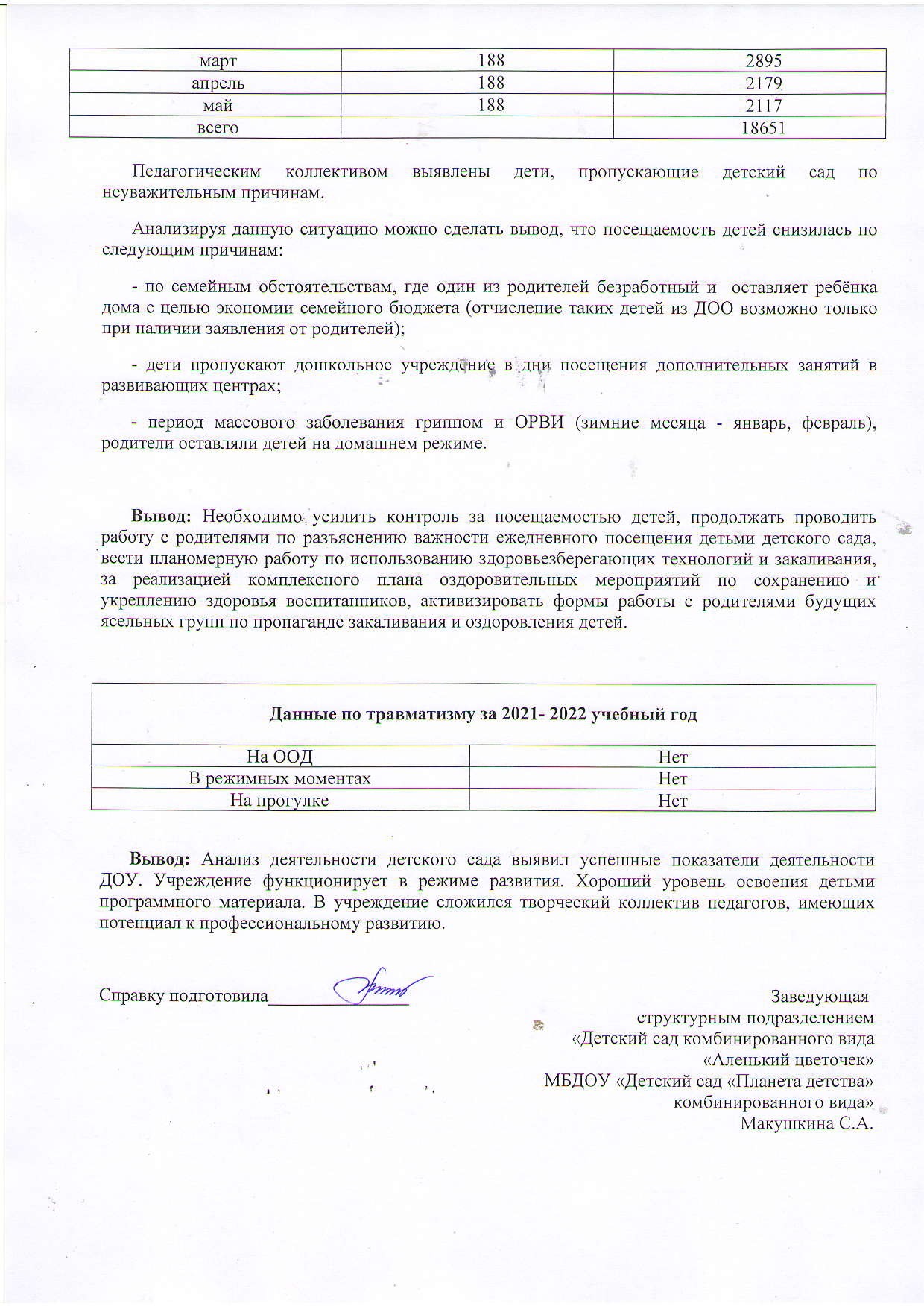 №№Наименование конкурсаНаименование конкурсаНаименование конкурсаНаименование конкурсаФИО воспитателяНаградаНаграда11Муниципальный этап Всероссийского конкурса художественного и технического творчества "Новогодний фейерверк - 2023", номинация "Для педагогов"Муниципальный этап Всероссийского конкурса художественного и технического творчества "Новогодний фейерверк - 2023", номинация "Для педагогов"Муниципальный этап Всероссийского конкурса художественного и технического творчества "Новогодний фейерверк - 2023", номинация "Для педагогов"Муниципальный этап Всероссийского конкурса художественного и технического творчества "Новогодний фейерверк - 2023", номинация "Для педагогов"Климова О.П.1 место1 место22Муниципальный этап республиканского  конкурса "Воспитатель года- 2022"Муниципальный этап республиканского  конкурса "Воспитатель года- 2022"Муниципальный этап республиканского  конкурса "Воспитатель года- 2022"Муниципальный этап республиканского  конкурса "Воспитатель года- 2022"Платонова О.А.победительпобедитель33Республиканский конкурс педагогического мастерства "Педагог поколения Альфа - 2022"Республиканский конкурс педагогического мастерства "Педагог поколения Альфа - 2022"Республиканский конкурс педагогического мастерства "Педагог поколения Альфа - 2022"Республиканский конкурс педагогического мастерства "Педагог поколения Альфа - 2022"Паунькина С.В.участиеучастие44Республиканский этап Всероссийского конкурса «Педагогический дебют – 2023» в номинации «Молодые воспитатели дошкольных образовательных организаций»Республиканский этап Всероссийского конкурса «Педагогический дебют – 2023» в номинации «Молодые воспитатели дошкольных образовательных организаций»Республиканский этап Всероссийского конкурса «Педагогический дебют – 2023» в номинации «Молодые воспитатели дошкольных образовательных организаций»Республиканский этап Всероссийского конкурса «Педагогический дебют – 2023» в номинации «Молодые воспитатели дошкольных образовательных организаций»Тимофеева С.Р.Уморина А.Н.Ковалева Е.А.участиеучастие55Республиканский конкурс "Старт в профессию"Республиканский конкурс "Старт в профессию"Республиканский конкурс "Старт в профессию"Республиканский конкурс "Старт в профессию"Уморина А.Н.участиеучастие66Международный педагогический конкурс "Педагогика XXI: опыт, достижения, методика"Международный педагогический конкурс "Педагогика XXI: опыт, достижения, методика"Международный педагогический конкурс "Педагогика XXI: опыт, достижения, методика"Международный педагогический конкурс "Педагогика XXI: опыт, достижения, методика"Чаиркина Е.В.Шишова Т.В.диплом I степенидиплом III степенидиплом I степенидиплом III степени77Международный педагогический конкурс "Секреты педагогического мастерства"Международный педагогический конкурс "Секреты педагогического мастерства"Международный педагогический конкурс "Секреты педагогического мастерства"Международный педагогический конкурс "Секреты педагогического мастерства"Паунькина С.В.1 место1 место88Международный конкурс «Методические разработки педагогов»Международный конкурс «Методические разработки педагогов»Международный конкурс «Методические разработки педагогов»Международный конкурс «Методические разработки педагогов»Паунькина С.В.1 место1 место99Всероссийский конкурс "Когда мы едины - мы не победимы!"Всероссийский конкурс "Когда мы едины - мы не победимы!"Всероссийский конкурс "Когда мы едины - мы не победимы!"Всероссийский конкурс "Когда мы едины - мы не победимы!"Полякова А.В.1 место1 место1010Международная онлайн - викторина для педагогов по мировой художественной культуре "Сокровищница русской живописи"Международная онлайн - викторина для педагогов по мировой художественной культуре "Сокровищница русской живописи"Международная онлайн - викторина для педагогов по мировой художественной культуре "Сокровищница русской живописи"Международная онлайн - викторина для педагогов по мировой художественной культуре "Сокровищница русской живописи"Ботаенкова Е.А.Фетхуллова О.В.Цыликова Н.Е.1 место1 место2 место1 место1 место2 место1111Международный конкурс "Проектная деятельность в ДОУ"Международный конкурс "Проектная деятельность в ДОУ"Международный конкурс "Проектная деятельность в ДОУ"Международный конкурс "Проектная деятельность в ДОУ"Паунькина С.В.1 место1 место1212Муниципальная экологическая акция "Бумаге -вторую жизньМуниципальная экологическая акция "Бумаге -вторую жизньМуниципальная экологическая акция "Бумаге -вторую жизньМуниципальная экологическая акция "Бумаге -вторую жизньКоллектив детского сада3 место3 местоМеждународный уровень, Всероссийский уровень (участие воспитанников)Международный уровень, Всероссийский уровень (участие воспитанников)Международный уровень, Всероссийский уровень (участие воспитанников)Международный уровень, Всероссийский уровень (участие воспитанников)Международный уровень, Всероссийский уровень (участие воспитанников)Международный уровень, Всероссийский уровень (участие воспитанников)Международный уровень, Всероссийский уровень (участие воспитанников)Международный уровень, Всероссийский уровень (участие воспитанников)Международный уровень, Всероссийский уровень (участие воспитанников)11Международный конкурс "Экология- дело каждого"Международный конкурс "Экология- дело каждого"Международный конкурс "Экология- дело каждого"Детское творчествоМахрова КсенияМахрова Ксения2 место22Международный творческий конкурс «Моя любимая книга»Международный творческий конкурс «Моя любимая книга»Международный творческий конкурс «Моя любимая книга»Детское творчествоШаронова АннаШаронова Анна2 место33Международный конкурс "День Победы"Международный конкурс "День Победы"Международный конкурс "День Победы"ФотографияТимонькина АнастасияТимонькина Анастасия2 место44Международный детский творческий конкурс "Мы дружим с книгой"Международный детский творческий конкурс "Мы дружим с книгой"Международный детский творческий конкурс "Мы дружим с книгой"Детское творчествоСпиренкова АннаСпиренкова Анна2 место55Международный конкурс детского рисунка "Пожарам - нет"Международный конкурс детского рисунка "Пожарам - нет"Международный конкурс детского рисунка "Пожарам - нет"Детское творчествоБаранова СофьяБаранова Софья3 место66Всероссийский конкурс "Безопасная среда"Всероссийский конкурс "Безопасная среда"Всероссийский конкурс "Безопасная среда"Детское творчествоКильдюшкина СофьяКильдюшкина Софья1 место77Всероссийский творческий конкурс "Осенняя мастерская"Всероссийский творческий конкурс "Осенняя мастерская"Всероссийский творческий конкурс "Осенняя мастерская"Детское творчествоШтыров РоманОшкин АрсенийШтыров РоманОшкин АрсенийГран - При1 место88Всероссийский творческий конкурс "Осеняя корзина"Всероссийский творческий конкурс "Осеняя корзина"Всероссийский творческий конкурс "Осеняя корзина"Детское творчествоСуродина СофияСуродина София2 место99Всероссийский педагогический конкурс, номинация "8 марта к нам стучится"Всероссийский педагогический конкурс, номинация "8 марта к нам стучится"Всероссийский педагогический конкурс, номинация "8 марта к нам стучится"Занимательные заданияТомилов СергейТомилов Сергей1 место1010Международный конкурс "День Победы"Международный конкурс "День Победы"Международный конкурс "День Победы"ФотографияТимонькина АнастасияТимонькина Анастасия2 место1111Международный конкурс "Мы дружим с книгой"Международный конкурс "Мы дружим с книгой"Международный конкурс "Мы дружим с книгой"Детское творчествоСпиренкова АннаСпиренкова Анна2  место1212Всероссийский детский конкурс рисунков "Кто как зимует"Всероссийский детский конкурс рисунков "Кто как зимует"Всероссийский детский конкурс рисунков "Кто как зимует"Детское творчествоМалышева МирославаМалышева Мирослава1 место1313Всероссийская электронная олимпиада по пожарной безопасностиВсероссийская электронная олимпиада по пожарной безопасностиВсероссийская электронная олимпиада по пожарной безопасностиЗанимательные заданияТимофеева ДаринаТимофеева Дарина1 место1414Детское творчествоГавричев МихаилГавричев Михаил2 место1515Межрегиональный конкурс "Пожарам - нет!"Межрегиональный конкурс "Пожарам - нет!"Межрегиональный конкурс "Пожарам - нет!"Детское творчествоБаранова СофьяБаранова Софья3 место1616Всероссийский природоохранный социально – образовательный проект «Эколята – дошколята»Всероссийский природоохранный социально – образовательный проект «Эколята – дошколята»Всероссийский природоохранный социально – образовательный проект «Эколята – дошколята»Снежный городок эколятВоспитанники старших и подготовительных к школе группВоспитанники старших и подготовительных к школе группучастиеРеспубликанский уровеньРеспубликанский уровеньРеспубликанский уровеньРеспубликанский уровеньРеспубликанский уровеньРеспубликанский уровеньРеспубликанский уровеньРеспубликанский уровеньРеспубликанский уровень111XXI республиканский конкурс детско – юношеского творчества по пожарной безопасности «Неопалимая купина»XXI республиканский конкурс детско – юношеского творчества по пожарной безопасности «Неопалимая купина»Декоративно - прикладное творчествоТрифонова СофьяТрифонова Софья1 место111XXI республиканский конкурс детско – юношеского творчества по пожарной безопасности «Неопалимая купина»XXI республиканский конкурс детско – юношеского творчества по пожарной безопасности «Неопалимая купина»Декоративно - прикладное творчествоПушечников ДаниилПушечников Даниил3 место222VI республиканский героико -патриотический фестиваль детского и юношеского творчества "Звезда спасения"VI республиканский героико -патриотический фестиваль детского и юношеского творчества "Звезда спасения"Детское творчествоМитина КираМитина Кира1 место222VI республиканский героико -патриотический фестиваль детского и юношеского творчества "Звезда спасения"VI республиканский героико -патриотический фестиваль детского и юношеского творчества "Звезда спасения"Детское творчествоКлимов Елисей Климов Елисей 3 место222VI республиканский героико -патриотический фестиваль детского и юношеского творчества "Звезда спасения"VI республиканский героико -патриотический фестиваль детского и юношеского творчества "Звезда спасения"Детское творчествоОшкина АринаОшкина Арина3 место222VI республиканский героико -патриотический фестиваль детского и юношеского творчества "Звезда спасения"VI республиканский героико -патриотический фестиваль детского и юношеского творчества "Звезда спасения"Детское творчествоЛюбишкин ИгнатЛюбишкин Игнат3 место222VI республиканский героико -патриотический фестиваль детского и юношеского творчества "Звезда спасения"VI республиканский героико -патриотический фестиваль детского и юношеского творчества "Звезда спасения"Детское творчествоГавричев ИванГавричев Иван3 место222VI республиканский героико -патриотический фестиваль детского и юношеского творчества "Звезда спасения"VI республиканский героико -патриотический фестиваль детского и юношеского творчества "Звезда спасения"Детское творчествоШворак АнастасияШворак Анастасия3 место222VI республиканский героико -патриотический фестиваль детского и юношеского творчества "Звезда спасения"VI республиканский героико -патриотический фестиваль детского и юношеского творчества "Звезда спасения"Детское творчествоТомилов Сергей Томилов Сергей Лауреат 333Республиканский конкурс новогодних елочных игрушек "Время сказочных затей"Республиканский конкурс новогодних елочных игрушек "Время сказочных затей"Декоративно-прикладное творчествоКнязькин РоманКнязькин Роман2 место333Республиканский конкурс новогодних елочных игрушек "Время сказочных затей"Республиканский конкурс новогодних елочных игрушек "Время сказочных затей"Декоративно-прикладное творчествоТомилов СергейТомилов Сергей2 местоМуниципальный уровеньМуниципальный уровеньМуниципальный уровеньМуниципальный уровеньМуниципальный уровеньМуниципальный уровеньМуниципальный уровеньМуниципальный уровеньМуниципальный уровень1Открытый районный конкурс детского художественного творчества «Благовест»Открытый районный конкурс детского художественного творчества «Благовест»Открытый районный конкурс детского художественного творчества «Благовест»Детское творчествоДетское творчествоМатюшкина ЭлинаМатюшкина ЭлинаГран - При1Открытый районный конкурс детского художественного творчества «Благовест»Открытый районный конкурс детского художественного творчества «Благовест»Открытый районный конкурс детского художественного творчества «Благовест»Детское творчествоДетское творчествоКриворотов ЕгорКриворотов Егор1 место1Открытый районный конкурс детского художественного творчества «Благовест»Открытый районный конкурс детского художественного творчества «Благовест»Открытый районный конкурс детского художественного творчества «Благовест»Детское творчествоДетское творчествоМатвеев ДаниилМатвеев Даниил2 место1Открытый районный конкурс детского художественного творчества «Благовест»Открытый районный конкурс детского художественного творчества «Благовест»Открытый районный конкурс детского художественного творчества «Благовест»Детское творчествоДетское творчествоКриворотова КсенияКриворотова Ксения2 место1Открытый районный конкурс детского художественного творчества «Благовест»Открытый районный конкурс детского художественного творчества «Благовест»Открытый районный конкурс детского художественного творчества «Благовест»Детское творчествоДетское творчествоБекшаева ВикаБекшаева Вика3 место1Открытый районный конкурс детского художественного творчества «Благовест»Открытый районный конкурс детского художественного творчества «Благовест»Открытый районный конкурс детского художественного творчества «Благовест»Детское творчествоДетское творчествоБекшаева ВикторияБекшаева Виктория2 место2VI районный героико -патриотический фестиваль детского и юношеского творчества "Звезда спасения"VI районный героико -патриотический фестиваль детского и юношеского творчества "Звезда спасения"VI районный героико -патриотический фестиваль детского и юношеского творчества "Звезда спасения"Детское творчествоДетское творчествоШворак АнастасияШворак Анастасия1 место2VI районный героико -патриотический фестиваль детского и юношеского творчества "Звезда спасения"VI районный героико -патриотический фестиваль детского и юношеского творчества "Звезда спасения"VI районный героико -патриотический фестиваль детского и юношеского творчества "Звезда спасения"Детское творчествоДетское творчествоСабуров АнтонСабуров Антон1 место2VI районный героико -патриотический фестиваль детского и юношеского творчества "Звезда спасения"VI районный героико -патриотический фестиваль детского и юношеского творчества "Звезда спасения"VI районный героико -патриотический фестиваль детского и юношеского творчества "Звезда спасения"Детское творчествоДетское творчествоЛюбишкин ИгнатЛюбишкин Игнат1 место2VI районный героико -патриотический фестиваль детского и юношеского творчества "Звезда спасения"VI районный героико -патриотический фестиваль детского и юношеского творчества "Звезда спасения"VI районный героико -патриотический фестиваль детского и юношеского творчества "Звезда спасения"Детское творчествоДетское творчествоИнчина АннаИнчина Анна1 место2VI районный героико -патриотический фестиваль детского и юношеского творчества "Звезда спасения"VI районный героико -патриотический фестиваль детского и юношеского творчества "Звезда спасения"VI районный героико -патриотический фестиваль детского и юношеского творчества "Звезда спасения"Детское творчествоДетское творчествоКлимов Елисей Климов Елисей 1 место2VI районный героико -патриотический фестиваль детского и юношеского творчества "Звезда спасения"VI районный героико -патриотический фестиваль детского и юношеского творчества "Звезда спасения"VI районный героико -патриотический фестиваль детского и юношеского творчества "Звезда спасения"Детское творчествоДетское творчествоОшкина АринаОшкина Арина2 место2VI районный героико -патриотический фестиваль детского и юношеского творчества "Звезда спасения"VI районный героико -патриотический фестиваль детского и юношеского творчества "Звезда спасения"VI районный героико -патриотический фестиваль детского и юношеского творчества "Звезда спасения"Детское творчествоДетское творчествоТомилов СергейТомилов Сергей2 место3XXI районный конкурс детско - юношеского творчества по пожарной безопасности "Неопалимая Купина" за 2022г.XXI районный конкурс детско - юношеского творчества по пожарной безопасности "Неопалимая Купина" за 2022г.XXI районный конкурс детско - юношеского творчества по пожарной безопасности "Неопалимая Купина" за 2022г.Декоративно-прикладное творчествоДекоративно-прикладное творчествоПушечников ДаниилПушечников Даниил1 место3XXI районный конкурс детско - юношеского творчества по пожарной безопасности "Неопалимая Купина" за 2022г.XXI районный конкурс детско - юношеского творчества по пожарной безопасности "Неопалимая Купина" за 2022г.XXI районный конкурс детско - юношеского творчества по пожарной безопасности "Неопалимая Купина" за 2022г.Декоративно-прикладное творчествоДекоративно-прикладное творчествоЛипатова ЕкатеринаЛипатова Екатерина1 место3XXI районный конкурс детско - юношеского творчества по пожарной безопасности "Неопалимая Купина" за 2022г.XXI районный конкурс детско - юношеского творчества по пожарной безопасности "Неопалимая Купина" за 2022г.XXI районный конкурс детско - юношеского творчества по пожарной безопасности "Неопалимая Купина" за 2022г.Декоративно-прикладное творчествоДекоративно-прикладное творчествоТрифонова СофьяТрифонова Софья1 место3XXI районный конкурс детско - юношеского творчества по пожарной безопасности "Неопалимая Купина" за 2022г.XXI районный конкурс детско - юношеского творчества по пожарной безопасности "Неопалимая Купина" за 2022г.XXI районный конкурс детско - юношеского творчества по пожарной безопасности "Неопалимая Купина" за 2022г.Декоративно-прикладное творчествоДекоративно-прикладное творчествоГавричев МихаилГавричев Михаил1 место3XXI районный конкурс детско - юношеского творчества по пожарной безопасности "Неопалимая Купина" за 2022г.XXI районный конкурс детско - юношеского творчества по пожарной безопасности "Неопалимая Купина" за 2022г.XXI районный конкурс детско - юношеского творчества по пожарной безопасности "Неопалимая Купина" за 2022г.Декоративно-прикладное творчествоДекоративно-прикладное творчествоТретьякова АнастасияТретьякова Анастасия2 место3XXI районный конкурс детско - юношеского творчества по пожарной безопасности "Неопалимая Купина" за 2022г.XXI районный конкурс детско - юношеского творчества по пожарной безопасности "Неопалимая Купина" за 2022г.XXI районный конкурс детско - юношеского творчества по пожарной безопасности "Неопалимая Купина" за 2022г.Декоративно-прикладное творчествоДекоративно-прикладное творчествоАсанова АннаАсанова Анна2 место3XXI районный конкурс детско - юношеского творчества по пожарной безопасности "Неопалимая Купина" за 2022г.XXI районный конкурс детско - юношеского творчества по пожарной безопасности "Неопалимая Купина" за 2022г.XXI районный конкурс детско - юношеского творчества по пожарной безопасности "Неопалимая Купина" за 2022г.Декоративно-прикладное творчествоДекоративно-прикладное творчествоШалдыбина МаргаритаШалдыбина Маргарита2 место3XXI районный конкурс детско - юношеского творчества по пожарной безопасности "Неопалимая Купина" за 2022г.XXI районный конкурс детско - юношеского творчества по пожарной безопасности "Неопалимая Купина" за 2022г.XXI районный конкурс детско - юношеского творчества по пожарной безопасности "Неопалимая Купина" за 2022г.Декоративно-прикладное творчествоДекоративно-прикладное творчествоШаронова АннаШаронова Анна2 местоОбразовательные области2021-2022 уч. годСоциально–коммуникативное развитиеВ-65%  С-32%  Н-3%Познавательное развитиеВ-67%  С-30%  Н-3%Речевое развитиеВ-61%  С-34%  Н-5%Художественно-эстетическое развитиеВ-58%  С-38%  Н-4%Физическое развитиеВ-66%  С-31%  Н-3%Общий показатель  В-58%  С-37%  Н-5%годВсего детей1 уровень(готов кшкольному обучению)2 уровень(условно готов)3 уровень(условно не готов)4 уровень(не готов)2021-20224341 (94%)2 (6%)--№ПоказателиВсегоВсегоВсегоРанний возрастРанний возрастРанний возрастДошкольный возрастДошкольный возрастДошкольный возраст№Показатели2019-20202020-20212021-20222019-20202020-20212021-20222019-20202020-20212021-20221Среднесписочный состав2162122125654541601581582Число пропусковДней по болезни1150113310012503503509007836513Число пропусков наОдного ребенка3,80,60,51,3110,54СредняяПродолжительностьодного заболевания77777545Количество случаев заболевания454441811104438366Количество случаев на одного ребенка3,80,60,51,31,31,210,40,27Количество часто и длительно болеющихдетей152019223976№КлассификацияболезнейНозологическаяформаКоличестводетей/%1Болезни органов дыханияБронхиальная астма,Рецидивирующий бронхит1 чел/1.3 %2Болезни ЛОР–ОРГАНОВХронический тонзиллит,Хронический отит13чел/5.1 %3Болезни органов пищеваренияХронические гастриты, дуодениты, колиты7 чел/3.1 %4Болезни мочеполовой системыХронический пиелонефрит,гломерулонефрит3чел/1.3 %5Болезни кожи и подкожнойклетчаткиЭкзема, атопический дерматит17 чел/7.2 %6Болезни сердечно сосудистойсистемы8 чел/3.7%Месяцколичество детейколичество детоднейсентябрь                   1881637октябрь1881561ноябрь1882054декабрь1882574январь1881763февраль1881871